Základní škola a Mateřská škola  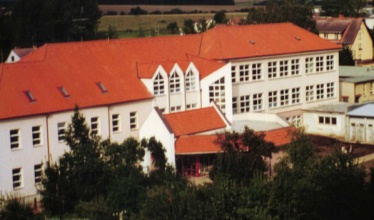 OPAŘANY  165příspěvková organizaceVÝROČNÍ  ZPRÁVAŠkolní rok  2022/2023Opařany 30.9. 2023Obsah:Charakteristika školy	2. Historie naší školy, vybavení	3. Seznam pracovišť, materiální vybavení, technické vybavení	4. Pedagogický sbor, kvalifikace, organizační schéma	5. Školská rada	6. Vzdělávací program7. Učební plán – druhý  stupeň                                                    8. Integrovaní  žáci                                                                      9. Personální zabezpečení  školy                                                         10. Zápis do MŠ, ZŠ, přijímací  zkoušky                                             11. Hodnocení – 1. a 2.  pololetí                                                            12. EVVO                                                                                                13. Volba  povolání                                                                               14. DVPP                                                                                                15. Ročníkové práce                                                                               16. Projekty                                                                                           17. Akce školy                                                                                       18. ČŠI                                                                                                   19.  Výroční zpráva o  hospodaření                                            Charakteristika školyNázev školy Základní škola Opařany, od roku 2005/2006 Základní škola a Mateřská škola OpařanyÚplná adresa – 39161 Opařany 165Právní forma – příspěvková organizaceTelefonní spojení : 381287049, fax. 381287049, ŠJ – 381287470, MŠ – 381287615E-mail : reditel@zs.oparany.czIZO: 600064611IČO: 70890773Ředitel školy: Mgr. Jiří KravarZástupce ředitele: Mgr. Hedvika Dolejšová1.2. Název a adresa zřizovatele       Obec Opařany, 39161 Opařany 30 Poslední zařazení do sítě školČ.j. 17213/01-21, rozhodnutí ze dne 1.1.2001 s účinností od 1.1. 20012. Historie 2.1. Historie obcePrvní známky osídlení zdejšího kraje lze pravděpodobně klást do období kolem r.700 př. n. l., kdy se objevují počátky užívání železa, čemuž odpovídají nálezy z mohyl uchované v muzeích. Tyto památky působí velmi zajímavě,  ale spíš z hlediska dohadů a spekulací, protože jsou početně omezené a mají menší vypovídající hodnotu. Poněkud úplnější zprávy existují od 13. století. Zdejší tvrz se připomíná v r.1268, kdy ji spolu s pivovarem a další vesnicí koupil Přemysl Otakar II.V husitských dobách náležely Opařany přechodně k Táboru. V polovině 16 st. je vlastnil Vít ze Rzavého,  po něm Anna Chrtová z Dlouhé    Vsi. Další z řady majitelů, pražský kupec Jan de Vitte,  prodal Opařany r. 1628 Anně Hozlauerové z Kalenic nad Olší. Ta  vystavěla nové sídlo, tzv. zámek. Po třicetileté válce získala obec Františka Slavatová - založila původní kostelík. Od této rodiny získala majetek r. 1667 Kolej Tovaryšstva Ježíšova v Jindřichově Hradci a o dva roky později Jezuitská kolej v Praze, čímž spojila majetek bernartický, dobronický a opařanský. Za jezuitů byl vystavěn nynější kostel a s ním související budova tzv. rezidence - původní tvrz byla rozbořena. Po zrušení jezuitského řádu připadl majetek studijnímu fondu, od něhož ho ve veřejné dražbě koupil rod  Paarů sídlící v Bechyni. Zámek s dvorem pak od r. 1877 patřil Zemskému výboru království českého a byl v něm zřízen ústav pro choromyslné, jehož pokračovatelem je dnešní psychiatrická léčebna.2.2. Historie naší školyPrvní zmínka o škole v Opařanech  je v kronice datována rokem 1779, kdy byla zřízena jezuity. Škola neměla stálé prostory. Učilo se tam, kde byla volná světnice, kterou majitel domu mohl škole propůjčit. V roce 1888 byla postavena první školní budova v obci.15. 9. 1930 byla zahájena stavba nové měšťanské školy. Obě školy byly později spojeny v jeden celek  nízkou spojovací chodbou. Při stavbě měšťanky byla zároveň postavena  malá tělocvična. Tento  prostor tělocvičny se stal postupem doby nevyhovující, a proto byla  v roce 1975 vybudována velká  tělocvična o rozměrech 25 x 12 metrů.V roce 1977   vznikla vedle  areálu školy  ještě mateřská škola pro 55 dětí.2.3. Úplnost a velikost školy     Základní škola a Mateřská škola Opařany  je úplná škola s 9 postupnými ročníky. Na prvním stupni je po jedné třídě a na druhém stupni také. Budovy a prostory školy mají dostatečnou kapacitu – jsou určeny pro 300 žáků. V roce 2022 měla škola 197 žáků – díky žákům z Ukrajiny. Jsme spádovou školou pro 15 obcí -  Podboří, Skrýchov u Opařan, Hodušín, Nové Dvory, Olší, Oltyně, Stádlec, Hajky, Slavňovice, Řepeč, Kášovice, Křída, Sitiny, Srlín ,Staré Sedlo. Škola je umístěna v klidné části obce. Ke škole patří i mateřská škola, která má kapacitu 55 žáků a odloučené pracoviště MŠ v budově ZŠ pro 11 dětí.3.Vybavení školy Celý školní areál leží uprostřed obce, dál od silničního ruchu. První část budovy byla postavena na konci 19. století, druhá část – druhý stupeň – na začátku 20. století. Obě budovy byly rekonstruovány v roce 1995 částkou 30 mil. korun.K dispozici je 18 učeben, 8 z nich tvoří odborné učebny :  ýtvarné výchovy, hudební výchovy. Dále jsou k dispozici  2 počítačové učebny, dílna,  školní kuchyňka a velká klubovna. Klubovna je upravena  na víceúčelovou místnost.Škola je vybavena počítači propojenými v síti. Internet má bezdrátové připojení a je permanentně k dispozici.Dvě tělocvičny  ( 270 m2, 96 m2 )  jsou bohatě využívány nejen v době vyučování, ale i v odpoledních a večerních hodinách – ŠD a ŠK, zájmové útvary, veřejnost, resp. tělovýchovné jednoty. Keramická dílna je vybavena novou keramickou pecí a hrnčířským kruhem. Školní jídelny jsou dvě – velká v ZŠ a menší - výdejna v MŠ. Strávníci si mohou vybírat  ze dvou jídel.Prostory školy začaly být postupem doby nevyhovující, a tak v roce 1995 prošla škola náročnou přestavbou za 30 miliónů korun. Díky této přestavbě se zlepšily podmínky výuky a výchovy dětí. Škola je i nadále průběžně modernizována. Postupně je upravována i školní zahrada. V roce 2015 byla vyměněna okna a provedena zateplovací fasáda. V roce 2018 byla zrekonstruována kotelna, která byla osazena kondenzačními kotli. V červenci 2023 začala rekonstrukce zahrady v MŠ. Seznam pracovišťSoučásti školy3.1. Materiální vybaveníŠkola je dobře vybavena učebnicemi a učebními pomůckami, při výuce různých předmětů je k dispozici výukový SW, který je průběžně doplňován. Počítačové učebny jsou velice dobře využívány – žáci se dobře orientují na internetu, ale i ve výukovém SW. Na odborné učebny navazují kabinety a bohaté sbírky učebních pomůcek. Materiálně technické zajištění školy odpovídá provozu a potřebám školy. Učební pomůcky jsou nakupovány podle potřeby, fond učebnic je plánovitě obnovován a doplňován. Pro vyučování některých předmětů jsou k dispozici odborné učebny / 2 jazykové učebny, žákovská kuchyňka, dílny, počítačové učebny, 2 tělocvičny /. Výhled do budoucnosti závisí na finančních prostředcích – dobudovat počítačové učebny, zdokonalit síť po celé škole, instalovat počítače. Učitelé mají k dispozici 42 tabletů a byla vybudovaná centrální WI-FI.3.2. Prostorové vybaveníBudova školy vytváří opticky jeden celek.Vedení školy s kanceláří, vedoucí školní jídelny a sborovna sídlí v hlavní budově v přízemí.První stupeň se soustřeďuje do prvního patra budovy a druhý stupeň do druhého patra. Kabinety a odborné učebny jsou rozmístěny v prvním i druhém patře. Chodby školy slouží jako hrací koutky pro aktivní oddych žáků o přestávkách. K  této hlavní budově školy jsou připojeny jako pevný celek dvě tělocvičny – malá a velká, školní kuchyně s jídelnou a knihovna ( školní i obecní ).Ve školní kuchyni se stravují žáci, děti z mateřské školy, zaměstnanci školy a cizí strávníci.Škola má rovněž kvalitní hygienické zázemí - šatny, WC, sprchy a teplou  vodu v souladu s normami.  Škola není bezbariérová, pouze MŠ.Mimo budovu školy,  v  její  těsné blízkosti , stojí  další součást  školy – mateřská škola.3.3. Technické vybaveníJednou z hlavních priorit školy ve výuce i v běžném chodu školy je využití informačních a komunikačních technologií. Z toho vychází i vybavenost školy touto technikou.Pro výuku nejen ICT, ale i dalších předmětů , jsou určeny dvě učebny výpočetní techniky. V odborné učebně pro výuku Ch, Př, F je nainstalován počítač s dataprojektorem. Interaktivní tabule jsou ve všech třídách prvního stupně.Počítačovou učebnu mohou žáci využívat i v době mimo vyučování. Učitelé mají k dispozici počítače v jednotlivých kabinetech a ve sborovně. Všechny počítače jsou připojeny do počítačové sítě  a 24 hodin na internet. Každý učitel má svoji e-mailovou adresu, takže existuje rychlá komunikace vedení školy se sborem. Škola vytváří  svoje internetové stránky / www.zs.oparany.cz /, letos proběhly úpravou. Ve všech třídách jsou nainstalovány dataprojektory, které se využívají při výuce a na různé prezentace učitelů, ale i žáků.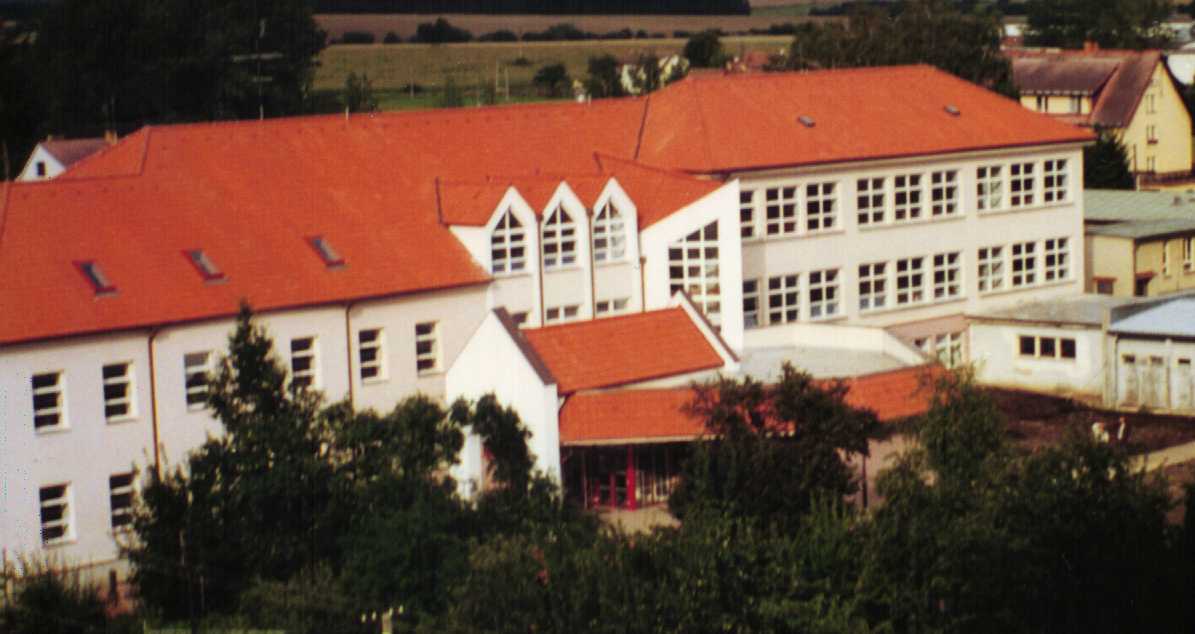 4. Pedagogický sborPedagogický sbor tvoří ředitel, zástupce ředitele, 15 učitelů  –  z toho výchovný poradce a primární preventista, 2 vychovatelky, v případě potřeby třetí a pedagogický asistent. Sbor je smíšený s většinovou převahou žen, věkově pestrý – od mladších až po zkušené pedagogy. Průběžně je kladen důraz na DVPP jednotlivých učitelů. Zvyšují si svoji odbornou i pedagogickou kvalifikaci. Kvalifikovanost pedagogického sboru je na vysoké úrovni. Skoro každý vyučuje ty předměty, které vystudoval na PF. Neustále se musí zdokonalovat v práci na PC, interaktivními tabulemi, dataprojektorem, vytvářet DUM a provádět záznamy do dm softwaru. Cílem je rutinní práce na počítači, komunikace prostřednictvím elektronické pošty a využívání výpočetní, komunikační a prezentační techniky ve vhodných případech i ve výuce žáků.4.1. Údaje o pracovnícíchPřehled o zaměstnancích školy4.2. Kvalifikovanost pedagogických pracovníků .* DPS – doplňkové pedagogické studiumUvedené údaje jsou platné od 1.9. 2009, případné změny budou uvedeny v dodatku ŠVP4.3. Organizační schémaOrganizační schéma5. Školská rada      Školská rada byla zřízena 18. 5. 2005 a má 9 členů.Schází se 2x do roka a schvaluje školní řád, výroční zprávu. Jsou ji předkládány i ostatní dokumenty školy. V roce 2021 proběhly  nové volby.6.  Vzdělávací program školyVe všech třídách vyučujeme podle  programu „ Školní vzdělávací program pro základní vzdělávání“. Ve všech třídách byly plány splněny, hospitační činností nebyly shledány žádné závažné nedostatky. Případné změny ŠVP se uvádějí do dodatků.Ve školním roce 2021/2022 PH max byl 289 hodin – škola využila na výuku 274 hodin na jednotlivé úvazky učitelů.8. Individuálně integrovaní žáci podle druhu zdravotního postiženíVýuka těchto žáků probíhala podle individuálních plánů. Byla jim věnována individuální péče mimo vyučování – pí. učitelka Koudelková provádí předmět pedagogické péče – 1 hodinu týdně. Do práce s integrovanými žáky se zapojuje také pí. Marie Dindová – logopedie.V MŠ byla vybudována logopedická učebna s přispěním části finančních prostředků z MŠMT.Žáci s vadami učení a řeči mají dvakrát v týdnu po 20 minutách pedagogickou intervenci a v těchto hodinách se učitelky snaží o zlepšení.IX. Žáci se zdravotním postižením individuálně integrovaní v běžných třídách podle druhu zdravotního postižení1) Uvedeni jsou pouze žáci se zdravotním postižením, u nichž byly speciální vzdělávací potřeby zjištěny na základě speciálně pedagogického popř. psychologického vyšetření školským poradenským zařízením, a jsou integrováni v běžných třídách, kde je jim věnována zvýšená péče.
Sl. 5a, sl. 8: Uvedeni žáci ze sl. 4 a 6 vzdělávající se v oboru 79-01-B/01 ZŠ speciální.9. Rámcový popis personálního zabezpečení činnosti školyČinnost školy byla personálně zabezpečena 28 zaměstnanci. Na úseku pedagogických pracovníků pracovalo 13 učitelů, 2 vychovatelky, 2 asistentky pedagoga a 4 učitelky MŠ.Úsek správních zaměstnanců byl tvořen kolektivem 4 kuchařek, 2 uklízeček, školníkem, školnice MŠ, ekonomkou.9.1. Vedení školy:ředitel školy Mgr. Jiří Kravarzástupkyně ředitele školy Mgr. Hedvika Dolejšovávýchovné poradkyně – volba povolání – Mgr. Veronika Mlčkovskámetodička prevence  - Mgr. Klára Vakočová9.2. Učitelé I. Stupeň1.třída -  Mgr. Olga Hladíková2.třída - Mgr. Miroslava Soldátová3.třída - Mgr. Jana Ranglová4.třída -  Mgr. Šárka Selnarová5.třída -  Mgr. Veronika Mlčkovská9.3. Učitelé II. stupeň6.třída – Mgr. Jitka Kolářová7.třída – Mgr. Klára Vakočová8.třída – Mgr. Darina Kocourková9.třída -  Simona Jirásková9.4. Netřídní učitelé Mgr. Radka Jandová, Mgr. Martina Švadlenová, Mgr. Jana Podlahová9.5. Školní družina a školní klub Vychovatelky – Marie Dindová, Bc.Jindřiška Kolářová9.6. Asistentky pedagoga –  Michaela Smažíková, Kateřina Oloněc – ukrajinská asistentka9.7. Pedagogičtí pracovníci podle věkové skladbyDo 30 let - 131 - 40 let  - 641 – 50 let  - 651 – 60 let  - 8nad 60 let - 3v důchod. věku - 1CelkemMuži – 2Ženy - 329.8. Administrativa Bc. Žaneta Kupilíková – samostatná ekonomická referentka9.9. Provozní Pavel Kodad - školník Hana Gráfová  – školnice MŠPavlína Kalkusová, Zdeňka Farová - uklízečky9.10. Školní jídelnaKateřina Kovaříková – Zástupce ředitele pro  ŠJDana Mlezivová – kuchařkaMartina Sadilová – kuchařkaPetra Svobodová –kuchařkaLucie Hořejší – kuchařka10. Údaje o zápisu k povinné školní docházce 10.1. Zápis k povinné školní docházceZápis do 1. tříd pro školní rok 2022/2023 se konal prezenčně ve dnech 12. a 13.4. 2023 K zápisu přišlo celkem 25 žákůZ toho ředitel školy rozhodl ve správním řízení o přijetí 19 žáků.Do 1. ročníku 1.9. 2023 nastoupí 19 žáků – jedna žákyně se přihlásila dodatečně. 10.2. Zápis do MŠZápis do MŠ proběhl prezenčně 3. a 4. 5. 2023K zápisu přišlo 25 dětí.Přijato bylo 19 dětíBude od 1.9. 2023 otevřeno v budově školy odloučené pracoviště MŠ10.3. Přijímací řízení na střední školy ve školním roce 2022/2023:Počet vycházejících žáků: z 9. ročníků 21 žáků a jeden žák z 8.třídy – celkem 22 žákůCelkem 22 žáků10.4. Počty přijatých žáků do jiných škol:Celkem 22 žáků11. Prospěch žáků ve školním roce 2022/2023.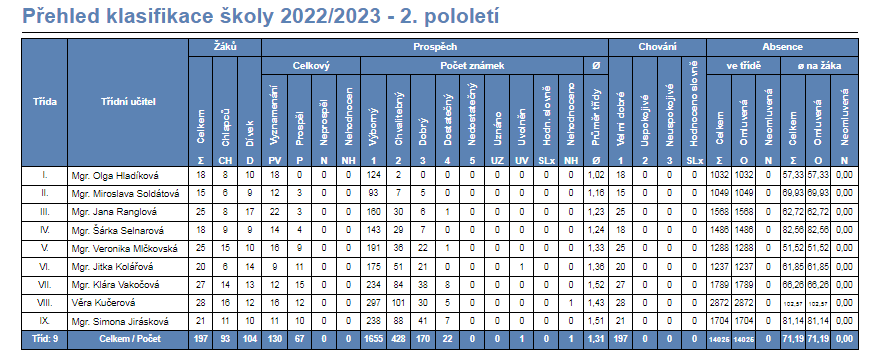 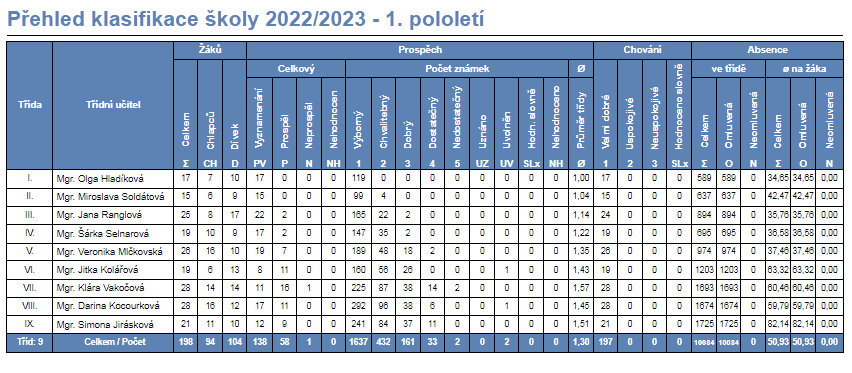 16.  Projekty  2022/ 2023Projektové dny2. 9. - Po prázdninách zase spolu / 7. třída /2. 9. - Začínáme ! / 3. třída /7. 9. - Prázdninové vzpomínky - projektové odpoledne školní družiny14. 9.  - Projektový den na SŠSI v Táboře / 9. třída /14. 10. - Veselé ponožky / 5. třída /15. 11. - Vzpoura úrazům  / 5., 6., a 9. třída /               preventivní program dětské úrazovosti23. 11. -  Pranostiky a přísloví  / 5. třída /28. 11. - 30. 11. - Andělská škola - andělské tvoření, hry - projektové dny ve školní družině16. 12. - Předvánoční pečení / 6. třída /21. 12. - Vánoční tvoření  / 1. třída /1. 2. - Volby nanečisto / 5. třída /8. 3. - Němčina nekouše - jazyková animace / 6., 7., a 8. třída /          projekt společnosti TANDEM - cílem je motivace žáků k výuce němčiny27. 3. - J. A. Komenský  / 5. třída /3. 4. -  4. 4. - Rýsujeme - projekt / 3. třída /4. 4. - 5. 4. - Velikonoce - projekt / 3. třída /30. 5. - Zeměměřičství v praxi - projektový den / 8. třída /Pondělní adventní čtení při svíčkách / 5. třída /listopad - prosinecDopisujeme si s kamarády z Uhlířských Janovic / 5. třída /celoroční projektHudební výchova celoroční projekty7. třída - Vznik a vývoj hudebních nástrojů8. třída - Hudební cestování po státech9. třída - Osobnosti klasické hudbyVzdělávací program na podporu čtenářstvís pracovnicí Městské knihovny Milevsko7. 12. - Umíš obdarovat ? / 4. a 5. třída /10. 1. - Obrazy v knihách / 3. třída /11. 1. - Bajka / 1. a 2. třída /Cestujeme po České republice / 5. třída /leden 2023Speedmat  Program Speedmat  učí žáky matematiku jinou formou,motivuje k lepším výsledkům. Jedná se o mezinárodní soutěžní program. Zapojeni žáci z různých ročníků.RecyklohraníRecyklohraní je školní recyklační program pod záštitouMŠMT České republiky, jehož cílem je prohloubit znalostižáků v oblasti třídění a recyklace odpadů a umožnit jimosobní zkušenost se zpětným odběrem baterií a použitýchdrobných elektrozařízení.Ve školním roce 2022 / 2023 vstupil projekt Recyklohranído 15. ročníku. Do projektu je  zapojeno přes 3 810  škol.Naše škola každoročně patří mezi ty nejaktivnější.Jsme držiteli " Zlatého diplomu Recyklohraní".Ve školním roce 2020/2021 jsme obsadili 2. místov Jihočeském kraji ve sběru baterií.Červen 2023Naše škola opět zabodovala ve školním roce 2022/2023v celostátním projektu Recyklohraní,do kterého je v současné době zapojeno 3 879 škol. V rámci Jihočeského kraje jsme získali 1. místo,mezi školami z celé ČR jsme obsadili 14. místo. 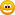 Sběr baterií, tonerů, cartridgí a mobilů 2022 / 2023Bude probíhat vždy v pondělí  9.30 – 9.45 / po 2. hodině /Začínáme v pondělí 3. 10. 2022Ukončení sběru  v pondělí  22. 5. 2023Drobné elektrozařízení, které se vejde do sběrné nádoby,se bude vybírat pouze při jarní a podzimní sběrové kampani.Společnost Elektrowin nám nasbírané elektrospotřebiče odveze jen 2x ročně.Podzimní sběr drobného elektrozařízení  - 3. 10. – 17. 10. 2022Jarní sběr drobného elektrozařízení  - březen 2023Drobná elektrozařízení: rádia, kalkulačky, drobné počítačové vybavení,elektrické hračky, elektrické hudební nástroje, fény, žehličky,elektrické holicí strojky, mixéry, vysavače, toustovače,rychlovarné konvice, veškeré elektrické ruční nářadí a další.Nevybíráme velké spotřebiče:  pračky, myčky, sušičky, sporáky,trouby, kopírky, ledničky, televize, monitory a další.Ovoce do škol Ve školním roce 2022 / 2023 se opět účastníme evropského projektu " Ovoce do škol " . Mléko do školVe školním roce 2022 /23 pokračuje tento projekt pro žáky 1. i 2.stupně.Cílem projektu je podpora zdravé výživy a zvýšení spotřeby mlékaa mléčných výrobků.17.  Akce školy ve školních letech 2022 / 2023 Jsou k dispozici na stránkách školy – www.zs.oparany.cz18. Údaje o posledních výsledcích ČŠIVe školním roce 2021/2022  ( 25. – 26. 5. 2022 ) proběhla na naší škole inspekce kontrola výuky a adaptace ukrajinských žáků. 19. Zpráva o hospodařeníVýroční zprávu zpracoval – ředitel školy – Mgr. Jiří Kravar ……………………………….ŠR schvaluje výroční zprávu ………………………………     Adresa    Počet tříd       Počet žákůHlavní budova39161 Opařany 165                              ZŠ               9              197Odloučené pracoviště39161 Opařany 238            MŠ               3                66Název součásti        Kapacita        Kapacita           Počet            Počet        Počet PP       Počet PP Třídy  ŽáciZŠ3009   17117MŠ552   514ŠD + ŠK1152   572Celková kapacitaCelkový početPřepočtený početjídelnyzaměstnancůzaměstnanců3704,54,1PracovištěNepedagogové        PedagogovéNepedagogové        PedagogovéNepedagogové        PedagogovéZŠ417MŠ16ŠD2ŠJ5/4,1Celkem1025Součást PO     Počet pedagogických pracovníků se vzděláním.     Počet pedagogických pracovníků se vzděláním.     Počet pedagogických pracovníků se vzděláním.     Počet pedagogických pracovníků se vzděláním.     Počet pedagogických pracovníků se vzděláním.SpŠVŠ - PF VŠ jiné+ DPS*ZŠ17ŠD, ŠK11MŠ227. Učební plánPrvní stupeňOblastOborRVP hod.PředmětŠVP hod.1.2.3.4.5.Jazyk a jazyk.komunikace Čj a literatura33Český j. a literat42910967Cizí jazyk9Anglický jazyk900333        Matematika a její aplikace20Matematika2445555                Informační a komunikační technologie1Informatika100011                  Člověk a jeho svět12Prvouka722300Vlastivěda400022Přírodověda400022Umění a kulturaHudební výchova12Hudební výchova511111Výtvarná výchovaVýtvarná výchova711122Člověk a zdraví Tělesná výchova10Tělesná výchova1022222Člověk a svět práce5Pracovní činnosti511111Disponibilní časová dotace16Viz poznámkyk uč.plánuCelkem1181182022252526Druhý stupeňDruhý stupeňOblastOborRVP hod.PředmětŠVP hod.6.7.8.9.0Jazyk a jazyk.kom. Čj a literatura15Čj. a literatura195455Cvičení z Čj10001Cizí jazyk12Anglický jazyk1233336Německý jazyk70322        Matematika a její aplikace15Matematika195554Informační a komunikační technologie1Informatika41111Člověk a společnostDějepis11Dějepis82222Výchova k občanstvíOv41111Člověk a přírodaFyzika21Fyzika61221ChemieChemie40022PřírodopisPřírodopis72221ZeměpisZeměpis62211Umění a kulturaHudební výchova10Hudební výchova41111Výtvarná výchovaVýtvarná výchova62211Člověk a zdravíVýchova ke zdraví10Člověk a zdraví31011Tělesná výchovaTělesná výchova82222Člověk a svět práceČlověk a svět práce3Pracovní činnosti31110Svět práce10001Disponibilní časová dotace18Viz poznámkyk učebnímu plánuCelkem12212229313230Disponibilní časová dotace - 24 hodin - 6 / další cizí jazyk / = 18 hodinDisponibilní časová dotace - 24 hodin - 6 / další cizí jazyk / = 18 hodinDisponibilní časová dotace - 24 hodin - 6 / další cizí jazyk / = 18 hodinDisponibilní časová dotace - 24 hodin - 6 / další cizí jazyk / = 18 hodinČíslo řádkuPočet 
celkemz toho 
dívkyze sl. 2. žáci vyžadující zvýšené výdajeze sl. 2. žáci vyžadující zvýšené výdajeze sl. 2. žáci vyžadující zvýšené výdajeze sl. 2. žáci vyžadující zvýšené výdajeze sl. 2. žáci vyžadující zvýšené výdajeze sl. 2. žáci vyžadující zvýšené výdajeČíslo řádkuPočet 
celkemz toho 
dívky1.stupeň1.stupeň1.stupeň2. stupeň2. stupeň2. stupeňČíslo řádkuPočet 
celkemz toho 
dívkycelkemdívek79-01/B01celkemdívek79-01/B01aab23455a678Mentální postiženíMentální postižení090100000000z tohostředně těžce postižení0901a00000000z tohotěžce postižení090200000000Sluchově postiženíSluchově postižení090400000000   z toho těžce postižení   z toho těžce postižení090500000000Zrakově postiženíZrakově postižení090600000000   z toho těžce postižení   z toho těžce postižení090700000000S vadami řečiS vadami řeči090830000000   z toho těžce postižení   z toho těžce postižení0908a00000000Tělesně postiženíTělesně postižení090900000000   z toho těžce postižení   z toho těžce postižení0909a00000000S více vadamiS více vadami091000000000   z toho hluchoslepí   z toho hluchoslepí091100000000S vývojovými poruchami učeníS vývojovými poruchami učení091220000000S vývojovými poruchami chováníS vývojovými poruchami chování091410000000AutistéAutisté091500000000CelkemCelkem09186000000012. Plnění programu environmentálního vzdělávání ve školním roce 2022 / 2023Environmentální vzdělávání, výchova a osvěta / EVVO / je nedílnou součástí našeho ŠVP. Máme vypracovaný dlouhodobý školní plán EVVO.         Koordinátorka  EVVO: Hedvika DolejšováPřehled činnosti·        začlenění environmentálního vzdělávání do jednotlivých předmětů·        realizace průřezového tématu Environmentální výchova·        výuka v terénu, poznávání okolního prostředí regionu, vycházky do přírody·        zapojení do sítě škol zabývajících se ekologickou výchovou M.R.K.E.V.·        členství v ekologickém sdružení Tereza, plnění různých projektů tohoto          sdružení·        práce na školní zahradě, kompostování, úklid okolí školy, podpora zdravého         životního stylu·        Ovoce do škol – 1. stupeň a 2. stupeň·        třídění odpadu.        organizování sběru nejrůznějších komodit ·        prezentace činnosti na internetu, nástěnkách, ve Zpravodaji obce,         na spolkovém dnu·        spolupráce s obecním úřadem, ZD Opařany a dalšími organizacemi·        další vzdělávání pedagogických pracovníkůCeloroční projekty:Recyklohraní – sběr baterií, elektrospotřebičů, tonerů a cartridgí Remobil – sběr starých mobilních telefonůV rámci Jihočeského kraje nám v projektu Recyklohraní  patří 3. místo, v republikovém žebříčku 36. místo. Celkem je do projektu zapojeno přes 3 800 škol.Broukoviště – výstavba na okraji lesa, na realizaci projektu se významně podílela i školní družinaProjektové dny -Podzimní radovánky,  Vítání podzimu, Ledová výprava, Včely, Ukliďme Česko 2022Soutěže - Červen - měsíc myslivosti – okresní výtvarná soutěžRybářská olympiáda ve Vodňanech - krajské kolo, Matyáš Kadlec - 7.tř.,   obsadil výborné 3. místo13.  Způsob zařazení vzdělávací oblasti Výchova k volbě povoláníVýchova k volbě povolání byla integrována do Rv a Ov v 6. – 9. ročníku, dále do předmětu svět práce v 8. a 9. ročníku , výstava Vzdělání a řemeslo v  Č. Budějovicích . Výchovný poradce spolupracuje s Úřadem práce Tábor ( profesní testy, přednášky k volbě povolání, vyplňování přihlášek, zájm. testy ). Ve spolupráci se společností SCIO byl v 8.ročníku proveden výzkum studijních předpokladů žáků.14. Další vzdělávání pedagogických pracovníkůDalší vzdělávání probíhá podle plánu a podle konkrétních potřeb toho školního roku. Plánované akce:Tvořivá škola – 1.stupeňŠkolení BOZP – první pomoc – všichni učiteléŠikana a omamné látky – krizový plánŽáci s ADHDHygiena stravováníŠablony a plnění úkolů ze šablon – dotaceZměna financování ve školstvíMonitorovací zprávyPH max v ZŠ a MŠ15. Ročníkové práce 2022 – 2023Obhajoby ročníkových prací probíhají vždy ke konci května, již několik let. Každý žák má svého konzultanta ( vedoucího práce ) a na závěr před čtyřčlennou komisí obhajuje práci. Ve školním roce, po dvou letech COVIDU jsme mohli provést opět obhajoby těchto prací. Každý žák pracoval na ročníkové práci v oboru, který ho baví a zajímá se o něj. Při obhajobě žáci používají dataprojekt na prezentace a názorné pomůcky. Svoji práci obhajují před čtyřčlennou komisí,Výroční zpráva o hospodaření za rok 2022Výroční zpráva o hospodaření za rok 2022Výroční zpráva o hospodaření za rok 2022Výroční zpráva o hospodaření za rok 2022Základní škola a Mateřská škola OpařanyZákladní škola a Mateřská škola OpařanyZákladní škola a Mateřská škola OpařanyZákladní škola a Mateřská škola OpařanyúčetKč601výnosy z prodeje vlastních výrobkůstravné1 846 512,00602výnosy z prodeje služebškolné, kroužky, ŠD297 900,00641smluvní pokuty a penálestravné26 633,93662úroky0,00669ostatní finanční výnosy0,00672výnosy z transferůkraj, zřizovatel, dotace24 445 855,00Výnosy  celkemVýnosy  celkem26 616 900,93účetKč501spotřeba materiálumateriál, potraviny, učebnice, učební pom., čistící prost. 2 204 844,35502spotřeba energieel.energie, voda, plyn1 263 760,80504prodané zbožíčipy na stravné a vstup do školy0,00511opravy a udržování259 896,65512cestovné15 236,00513reprezentace0,00518ostatní službyškolení, hovorné, plavání, pojištění505 948,29521mzdové náklady16 089 834,00524zákonné sociální pojištění SP + ZP - odvod organizace5 274 931,00525jiné sociální pojištěnípovinné úrazové pojištění 65 551,00527zákonné sociální nákladypříspěvek FKSP339 232,50542jiné pokuty a penáleporušení rozpočtové kázně, penále957,00547manka a škodyvloupání do školy a jídelny0,00551odpisy dlouhodobého majetku30 964,00557vyřazené pohledávky0,00549ostatní náklady1,00558náklady z drobného dlouhodobého majetkupořízení DDHM343 880,80Náklady  celkemNáklady  celkem26 395 037,39Výsledek hospodaření běžného účetního období Výsledek hospodaření běžného účetního období Výsledek hospodaření běžného účetního období 221 863,54Základní škola a Mateřská škola ukončila své hospodaření za rok 2022 s výsledkem  "zisk"  ve výši Základní škola a Mateřská škola ukončila své hospodaření za rok 2022 s výsledkem  "zisk"  ve výši Základní škola a Mateřská škola ukončila své hospodaření za rok 2022 s výsledkem  "zisk"  ve výši Základní škola a Mateřská škola ukončila své hospodaření za rok 2022 s výsledkem  "zisk"  ve výši 221 863,54 Kč221 863,54 KčTento výsledek  hospodaření bude po schválení  radou obce Opařany převeden na Tento výsledek  hospodaření bude po schválení  radou obce Opařany převeden na Tento výsledek  hospodaření bude po schválení  radou obce Opařany převeden na účet 432 -Výsledek hospodaření minulých účetních obdobíúčet 432 -Výsledek hospodaření minulých účetních obdobíúčet 432 -Výsledek hospodaření minulých účetních obdobíVysoký zisk nebyl plánován, v roce 2022 mělo dojít k výměně světel ve školní kuchyni, ale z důvoduVysoký zisk nebyl plánován, v roce 2022 mělo dojít k výměně světel ve školní kuchyni, ale z důvoduVysoký zisk nebyl plánován, v roce 2022 mělo dojít k výměně světel ve školní kuchyni, ale z důvoduVysoký zisk nebyl plánován, v roce 2022 mělo dojít k výměně světel ve školní kuchyni, ale z důvodukapacity elektrikáře tato oprava byla odsunuta až na rok 2023.kapacity elektrikáře tato oprava byla odsunuta až na rok 2023.kapacity elektrikáře tato oprava byla odsunuta až na rok 2023.